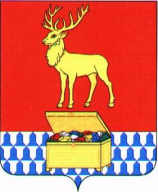 СОВЕТ КАЛАРСКОГО МУНИЦИПАЛЬНОГО ОКРУГАЗАБАЙКАЛЬСКОГО КРАЯРАСПОРЯЖЕНИЕ22 марта 2021 года							№  13- рс. ЧараО графике приёма граждан  по личным вопросампредседателем Совета Каларского муниципального округаВ целях реализации гражданами права на обращение в органы местного самоуправления, предусмотренного ст.13 Федерального Закона от 02 мая 2006 года № 59-ФЗ «О порядке рассмотрения обращений граждан Российской Федерации», а также совершенствования и упорядочения работы по организации личного приема граждан Советом Каларского муниципального округа, руководствуясь Федеральным законом от 10 октября 2003 года №131-ФЗ «Об общих принципах организации местного самоуправления в Российской Федерации», ст.30 Устава Каларского муниципального округа, ст.8 Регламента Совета Каларского муниципального округа:1. Утвердить график приёма граждан председателем Совета Каларского муниципального округа  на 2021 год (приложение № 1).2. Разместить настоящее распоряжение на информационном сайте Совета Каларского муниципального округа: sovetkalar.75.ru3. Распоряжение вступает в силу со дня его подписания.4. Контроль за исполнением настоящего распоряжения оставляю за собой.Председатель СоветаКаларского муниципальногоокруга Забайкальского края							Громов А.В.Приложение № 1УТВЕРЖДЁНраспоряжением председателя Совета                                                                                          Каларского муниципального округаот 22.03.2021 № 13-рГРАФИКприема граждан по личным вопросам Председателем Совета Каларского муниципального округа   на 2021годДолжностьФ.И.О.Дни и часы приемаМесто приемаПредседатель Совета Каларского муниципального округаГромовАркадий ВладимировичВторник: с 10-00 до 16-00 часперерыв на обед с 13-00 до 14-00 часКабинет председателя Совета Каларского муниципального округас.Чара, пер.Пионерский 8,предварительная запись по телефону: (30261)2 27 74